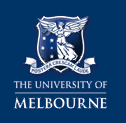 health & safetymedical questionnaire for off campus activitiesIt is recommended that you inform the University of any physical or medical conditions, which may affect your comfort or safety, or the safety of others during trave and/or an off campus activity.  This information is designed to assist in the event of accident or emergency.  Medical information provided to the University of Melbourne is subject to the University’s Privacy Policy (MPF1104).information about the travel/off campus activityinformation about the travel/off campus activityTraveler’s name:      Staff/Student No.:       Supervisor:      Dates:      Destination:      Destination:      Reason for travel/activity details:Reason for travel/activity details:Medical declarationMedical declarationDo you have any medical or other conditions, which could affect your safe participation in the activity you are planning to undertake?	Yes		NoDo you have any medical or other conditions, which could affect your safe participation in the activity you are planning to undertake?	Yes		NoIf yes provide a medical report confirming capacity and any physical or other restrictions that are relevant to your safe participation.If yes provide a medical report confirming capacity and any physical or other restrictions that are relevant to your safe participation.I consent to this information being passed to the Coordinator of the activity for the purposes of assessing the safety of my participation in this event.I consent to this information being passed to the Coordinator of the activity for the purposes of assessing the safety of my participation in this event.Signature:       Date:       